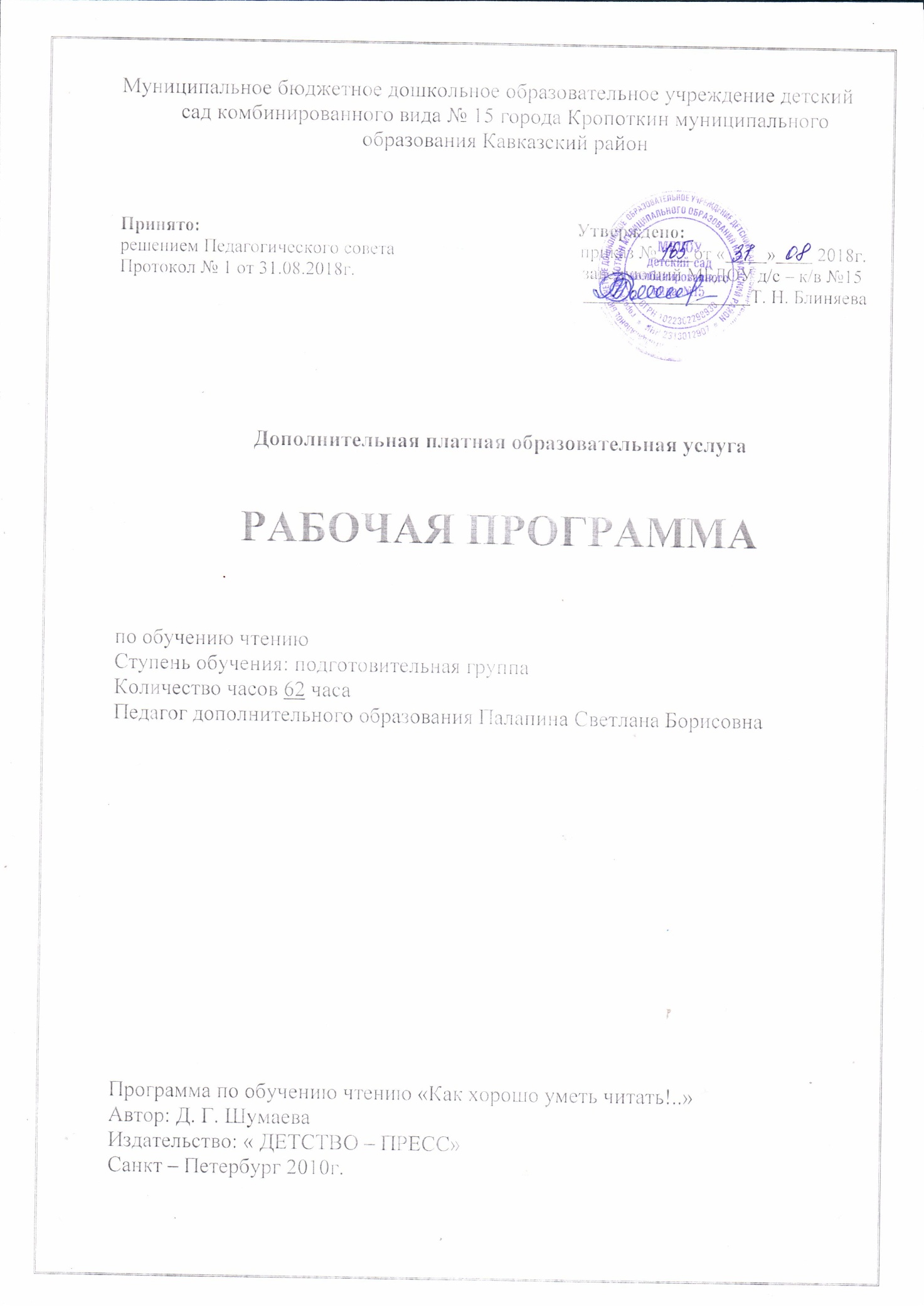 СодержаниеI.	Целевой раздел 1.1. Пояснительная записка………………………………………………………21.2. Цели и задачи программы.Условия реализации программы…………….31.2.1. Этапы реализации программы………………………………………….....41.2.2. Содержание курса………………………………………………………….51.2.3. Планируемые результаты освоения курса………………………………..61.2.4. Взаимодействие с родителями в процессе обучения чтению…………...6II. Содержательный раздел 2.1.План работы программы……………………………………………………..72.2. Тематический план…………………………………………………………..8III. Организационный раздел. 3.1. Последовательность элементов занятия…………………………………..183.2. Критерии и формы оценки качества знаний…………………….……..…203.3. Материально-методическое обеспечение программы…………………...20I.	Целевой разделПояснительная запискаСовременные дети живут в постоянно меняющемся мире, где становятся  объектами многочисленных исследований психологов, врачей,  социологов и т.д. Результаты этих исследований находят отражение в реформах образования в целом и частных педагогических методиках, которые берут на вооружение рядовые педагоги. Вероятно, обучение чтению является самым «горячим разделом» дошкольного и начального школьного образования. Ни один учебный навык не вызывает столько споров, не порождает такое количество подходов, методов, отдельных пособий.  В последнее время отношение к книге изменилось. С появлением телевидения и компьютера поток информации с небывалой силой обрушился на человека. Теперь, для того, чтобы знать и быть в курсе самых последних достижений научной мысли, совсем необязательно читать. Достаточно черпать информацию с экрана телевизора или дисплея. Дети овладевают компьютером раньше, чем учатся читать, ориентируются в клавиатуре лучше, чем в оглавлении книги. Их литературный опыт ограничивается рассказами из "Азбуки" и хрестоматий, а впоследствии — попытками освоить произведения школьной программы в сокращенном варианте.Как пробудить интерес к чтению, как его развивать, поддерживать - вот, на мой взгляд, одна из важнейших задач не только школы, но и дошкольных образовательных учреждений. Пробуждение интереса к книге происходит в дошкольном возрасте. И здесь ведущую роль должна играть семья. А задача воспитателей - знакомить родителей с приемами общения малышей с книгой. В начальной школе необходимо интерес к книге поддерживать. Но поддерживать можно то, что сложилось. В каждом классе есть дети, которые по-настоящему знакомятся с книгой только в школе.Именно старший дошкольный возраст для большинства детей является наиболее эффективным для начала обучения чтению. Это не значит, что все дети в одинаковой степени освоят навыки чтения, но начинать заниматься с ними уже нужно.      Всесторонняя подготовка детей к школе – вот одна из задач детского сада. По словам Л.С.Выготского «только то -  обучение в детском возрасте хорошо, которое забегает вперед развития и ведет развитие за собой». Раннее развитие – это тот фундамент, когда закладывается прочное здание.    Учебная программа «Как хорошо уметь читать!..» рассчитана на детей старшего дошкольного возраста  и разработана на основе методики известного московского логопеда, кандидата педагогических наук Надежды Сергеевны Жуковой. Обучение планируется вести по «Букварю» Н.С.Жуковой, который является пособием по обучению дошкольников правильному чтению.Направленность. Программа направлена на организацию дополнительных занятий с воспитанниками старшей группы дошкольного учреждения. Представленная программа построена на принципах развивающего обучения, предполагающего формирование у детей умения слогового чтения, а также умения самостоятельно мыслить, анализировать, обобщать, устанавливать причинно-следственные связи.Целесообразность. Обучение чтению дошкольников – это важный этап на пути подготовки к школе, т.к. читающие дети легче и быстрее усваивают школьную программу, проще переносят адаптационный период в начальной школе, испытывают большее чувство уверенности в своих возможностях, что позволяет им показывать хороший уровень знаний и умений.Актуальность программы определяются ее направленностью на создание условий для развития познавательных способностей детей, общих учебных умений и навыков. Для успешного обучения необходимо, чтобы ребенок пришел в школу подготовленным. От того, насколько высока эта готовность, зависит процесс адаптации к школе и дальнейшие успехи в учебе.К овладению первоначальными навыками чтения требуется определенная готовность сенсомоторной и интеллектуальной сфер дошкольника. Поэтому каждому ребенку необходимо разное время для овладения навыком чтения. В процессе обучения чтению необходим индивидуальный подход.Желательно, чтобы к моменту чтения слогов и слов с изучаемыми буквами, ребенок уже мог правильно произносить эти звуки. Поэтому в настоящую программу включены элементы логопедических упражнений, направленных на совершенствование артикуляционной моторики, а также обучение букв расположено в определенном порядке: вначале знакомимся с гласными. Это буквы, которые могут "петь" А, У, О. Их проще соединять в слоги: АУ, УА и т.д. В конечном итоге ребенок должен без помощи других, водя пальчиком от одной буковки к другой, научиться читать слоги из 2-ух гласных. И только после знакомства с гласными - перебегаем к согласным.Для закрепления навыка слитного чтения слогов, на каждой страничке даны столбики слогов. Можно читать по вертикали, по горизонтали либо в разнобой читай, тренируй скорость чтения. Все слова, даже слова в текстах, разбиты на слоги, что упрощает процесс чтения. Материала для чтения в букваре много и подобран он так успешно, что ребенок и не увидит, что читает уже без помощи других и понятно огромные «куски» текста.Дети овладевают слоговым и слитным способом чтения, что обеспечивает плавность и правильность процесса чтения.Работа построена по принципу максимального использования ребенком собственной познавательной активности и последовательного введения программного материала (то есть от простого к сложному), с учетом условий дошкольного учреждения.Цели и задачи программы. Условия реализации программы.Цель: формирование запаса знаний, умений и навыков, создающих предпосылки для успешного перехода к обучению в начальной школе; научить чтению слогов.Задачи:1. Учить правильной артикуляции звуков, определять место звука (буквы) в слове.2. Учить слитному чтению слогов, проводить анализ прочитанного.3. Развивать психические процессы: память, внимание, мышление, воображение.4. Воспитывать интерес к чтению.Условия реализации программыЗанятия должны проводиться в помещении с хорошим освещением и вентиляцией. Для занятий необходимы столы и стулья, соответствующие росту детей, магнитно – маркерная доска с набором букв, маркеры, демонстрационная или индивидуальные для каждого ребенка разрезные азбуки, звуковые и слоговые линейки, таблицы слогов и слов, «Азбука».Данная форма работы позволяет решить задачу обучения элементарным навыкам чтения со значительно большим эффектом, так как учитывает индивидуальные особенности детей, а также позволяет оптимально дозировать нагрузку на каждого ребенка в группе. Непосредственно образовательная деятельность не превышает 30 минут (СанПин 2.12.7).1.2.1. Этапы реализации программыВозраст детей, участвующих в реализации данной образовательной программы. Дети 6-7 лет, старшего дошкольного возраста дошкольного учреждения.Сроки реализации (продолжительность образовательного процесса, этапы) Программа рассчитана на 8 месяцев обучения дошкольников.Занятия проводятся 2 раза в неделю по 30 минут. Всего 60 минут в неделю, 64 занятий.Основная форма занятий – групповая. Для успешной реализации программы формируют группу не более 10 человек.Для успешной реализации программы используются следующие методы работы:- словесные: беседа, рассказ, объяснение;- наглядно-иллюстративные: демонстрации, иллюстрации, рассказ;- практические: упражнения, игра, конструирование, рисование;- работа с книгой, слоговыми таблицами;1.2.2. Содержание курсаПодбираемые задания исходят из естественной логики обучения детей грамоте: звук – буква, чтение – письмо. Для развития фонематических процессов используются игры, которые формируют умения выделять и определять наличие звука составлять слова с изучаемым звуком, сознательно выполнять звуковой анализ слов, активизируют внимание, наблюдательность («Кто внимательный?», «Кто больше?», «Перекличка» и др.).Также используются загадки при изучении звуков. Они активизируют мышление и речь ребенка, тренируют внимание и память, развивает любознательность.Скороговорки помогают детям развивать фонематический слух, дают понимание того, как важно правильно произносить каждый звук в слове. Скороговорки проговариваются сначала медленно и громко, потом тише и быстрее, почти шепотом. Используя скороговорки, чистоговорки, считалки, веселые стихи, педагог закрепляет правильное произношение детьми звуков, отрабатывает дикцию, способствует развитию голосового аппарата, темпа речи.Чтобы дети лучше запомнили букву, предлагаются задания: пофантазировать, на что она похожа, выложить ее из счетных палочек, найти букву в кассе букв, затем среди других букв, перевернутых на доске, дописать недостающие элементы букв.Основные формы работы с воспитанниками: игры-путешествия со звуками и буквами, по сказкам; дидактические игры со словами: «Угадай первый звук в слове», «Назови слово на определённый звук», «Назови слово на определённый звук», «Мама пошла в магазин», «На что похожа буква»; игры с магнитной азбукой: «Чудесный мешочек», «Какой буквы не стало», «Сложи слово из букв магнитной азбуки» и т.д. К концу года дети могут читать целыми словами и предложениями из 2-3 слов. Игры-путешествия включают разнообразный познавательный материал, богатый речевым наполнением. Сценарии игр-путешествий составлены таким образом, что дети читают стихи, проговаривают чистоговорки, поют песни, играют в игры. Дети не утомляются, так как деятельность разнообразна, яркие образы вызывают интерес.Овладение грамотой требует от ребенка большого умственного и физического напряжения. Поэтому на каждом занятии учебная деятельность обязательно сочетается с игрой и своего рода разминкой, минигимнастикой, состоящей из артикуляционных, пальчиковых упражнений. Так же включаются 1-2 упражнения для профилактики нарушения зрения, осанки, гиподинамии. Разминка проводится 1-2 раза во время занятия по мере утомления детей.Таким образом, во время непосредственно образовательной деятельности у детей, кроме развития элементарных навыков чтения и первоначальных навыков письма, происходит всестороннее развитие: умственное развитие, развитие творческих и психофизических процессов.1.2.3. Планируемые результаты освоения курсаВоспитанники должны знать и уметь:- различать понятия «звук», «буква»;- алфавит;- определять наличие и место заданного звука в слове;- анализировать звуковой состав слова;- определять количество слогов в слове, ударный слог;- уметь составлять слова из слогов;- иметь представление о предложении;- уметь выделять последовательность звуков в простых слова;- плавно читать слоги, сознательно читать слова и предложения из 2-3 слов;- взаимодействовать со сверстниками и взрослыми:- уметь пользоваться выразительными средствами языка;-уметь различать на слух и в произношении все звуки родного языка;- уметь называть слова с определенным звуком, находить слова с этим звуком в предложении, определять место звука в слове.1.2.4. Взаимодействие с родителями в процессе обучения чтениюОсуществление полноценного образовательного процесса  обучения чтению невозможно без включения и активного участия родителей дошкольников.  Овладение навыками чтения особенно в дошкольном возрасте требует ежедневной актуализации и закрепления знаний о звуках и буквах, полученных на занятиях. Без поддержки и систематических упражнений в домашних условиях, без заинтересованности родителей дошкольников в успехе процесса обучения невозможно полноценное овладение навыками аналитико–синтетического слияния звуко–буквенных сочетаний.Основные правила для родителей по организации домашних занятий с дошкольниками в процессе обучения чтению:1.Играйте! Игра - естественное состояние дошкольника, наиболее активная форма познания мира, наиболее эффективная форма обучения. Обучение дошкольника должно проходить как бы между прочим, в игровой ситуации, в обстановке увлекательного дела.2. Поддерживайте интерес к занятиям, используйте разнообразные игры и пособия.3. Важна не длительность занятий, а их частота.4. Будьте последовательными в обучении чтению.5. Ваши указания и инструкции должны быть короткими, но емкими - ребенок дошкольного возраста не способен воспринимать длинные инструкции.6. Приступайте к обучению чтению только в том случае, если устная речь ребенка достаточно развита. Если речь ребенка изобилует ошибками в согласовании слов, в слоговой структуре слов или дефектами звукопроизношения, следует в первую очередь обратиться к логопеду.7. Овладение чтением требует от ребенка большого умственного и физического напряжения. Поэтому на каждом занятии обязательно сочетайте учебные упражнения с разминками (физминутка, пальчиковая гимнастика, подвижная игра).8. Ребенок - это не уменьшенная копия взрослого. Ребенок имеет право не знать и не уметь! Будьте терпеливы!9. Не сравнивайте успехи вашего ребенка с успехами других детей. Темп освоения навыка чтения индивидуален для каждого ребенка.10. Для каждого ребенка существует свой оптимальный способ обучения чтению. Постарайтесь найти именно те приемы и методы работы, которые соответствуют его индивидуальным особенностям.11. Никогда не начинайте занятия, если у вас или вашего ребенка плохое настроение: такие занятия не принесут успеха!II. Содержательный раздел2.1.План работы программы«Как хорошо уметь читать!..» осуществляется в следующих направлениях:1.	Развитие познавательных процессов: памяти, мышления, внимания.2.	Развитие мелкой моторики руки.3.	Развитие речи: пополнение словарного запаса, работа над грамматической структурой речи.4.	Развитие фонематического слуха, артикуляционного аппарата.5.	Знакомство с буквами и соотнесение их со звуками русского языка.6.	Закрепление зрительных образов букв и умения соотносить звук с буквой.7.	Формирование навыка слияния букв в слоги, чтение слогов, слов, словосочетаний, предложений.8.	Работа над грамматической структурой речи и развитие связной речи.9.	Знакомство с начальными грамматическими категориями.10.	Работа над техникой чтения. Чтение предложений и легких для понимания текстов.11.	Сказки русского языка. Знакомство с первыми орфограммами русского языка. «Почему Ж не дружит с Ы», «Как мягкий знак в гости ходил», «Заколдованное ударение» и многие другие.12.	Развитие культуры речи. Постановка ударения и выразительности речи. Словоизменение и словообразование.13.	Развитие связной речи: монолог, диалог, описание по картине, пересказ текста и т д.14.	Подготовка руки к письму.2.2.Тематический план III. Организационный раздел.3.1. Последовательность элементов занятия:1. Чтение загадки,  рассматривание иллюстраций.2. Выполнение упражнений для губ или язычка (в сказках про согласные звуки – это элементы артикуляционной гимнастики). Если некоторые дошкольники еще не выговаривают какие-либо звуки или произносят их неправильно, данные упражнения помогут ребенку развить мышцы губ и языка, подготовить речевой аппарат к произношению отсутствующих звуков. Рекомендуется выполнять предложенные упражнения перед зеркалом по 5—7 раз, чтобы ребенок мог контролировать движения губ и языка.3. Далее изучаемый звук произносится верно, согласно анализу его правильной артикуляции.4. Затем дошкольников знакомятся с характеристикой звука: какой он – гласный или согласный, твердый или мягкий, звонкий или глухой. Необходимо опираться на тактильный, слуховой, зрительный и двигательный анализаторы при знакомстве с характеристиками звука.Сначала педагог объясняет, как можно узнать, какой это звук:- при произнесении гласного звука воздух изо рта выходит легко и свободно, ему ничего не мешает: ни губы, ни зубы, ни язык, то есть воздух не встречает никакой преграды, препятствия. Горлышко всегда «гудит» — ребенок дотрагивается тыльной стороной ладони до горла, чтобы почувствовать эту вибрацию. Если дети не чувствуют, как «гудит» горлышко, помогите им: приложите одну руку ребенка к своему горлу, а другую — к его, произнесите звук [Ф] или [С] — горлышко не «гудит» (не вибрирует – голосовые связки не работают), а затем произнесите гласный звук [А] — горлышко «загудит» (голосовые связки вибрируют). Малыш чувствует, как «работает» ваше горлышко, старается повторить звуки так же, ладонью ощущая вибрацию своих голосовых связок;- при произнесении согласного звука воздуху всегда мешают выходить свободно изо рта либо губы, либо губы и зубы, либо язык (воздух встречает преграду, препятствие на своем пути).Для того чтобы определить звонкость-глухость согласного звука, используйте тот же прием с горлышком — если горлышко «гудит», значит, звук звонкий, если не «гудит» — глухой. Можно прижимать ладошки к ушам: если уши «гудят», значит, звук звонкий, если не «гудят» — глухой.- определить твердость-мягкость звука, предложите ребенку обратить внимание на губы: при произнесении мягкого согласного звука губы «улыбаются». Произнесите перед зеркалом твердый звук [Ф] (губы находятся в нейтральном положении), а затем произнесите мягкий звук [Ф'] (губы растянулись в улыбке). Можно «помочь» кулачком: при произнесении твердого звука нужно сильно сжать кулачок, при произношении мягкого звука сжать кулачок слабо.Затем ребенок сам перечисляет все характеристики звука, используя предложенные приемы.5. Затем на занятиях вводятся и применяются игры с новым звуком, развивающая речевой слух (фонематическое восприятие, анализ, синтез и представление). Используя эти игры на каждом занятии, педагог готовит речевой слух дошкольников к усвоению навыков чтения.6. Далее, с помощью Буковки, вводится графический образ звука — буква. Используется стихотворение про букву.7. Используемые приемы закрепления образа буквы:- «рисование» буквы пальчиком в воздухе, на столе;- выкладывание печатной буквы из карандашей, счетных палочек, спичек, шнурков или других предметов;- выполнение изображения буквы пальчиком на манке, другой мелкой крупе.- построение буквы из крупных и мелких пуговиц, бусинок, фасоли, гороха, гречи на столе;- игра «Волшебный мешочек»: педагог предлагает детям доставать буквы из мешочка и называть их.- педагог пальчиком «пишет» букву на тыльной стороне ладони, а  ребенок, называет эту букву. Затем ребенок отгадывает букву с закрытыми глазами.8. В конце занятия дошкольники читают слоги с изучаемой буквой (слитно, не разделяя слог на отдельные звуки). Если дети уже хорошо справляются с этим заданием, можно постепенно переходить к чтению слов.3.2.Критерии и формы оценки качества знанийОценка усвоения знаний воспитанников происходит постоянно в ходе образовательной деятельности. Проверяется понимание и усвоение каждой темы, при необходимости проводится дополнительное индивидуальное занятие. Данная система работы позволяет достигнуть полного усвоения программного материала всеми воспитанниками. 3.3.Материально-методическое обеспечение программыМатериальное оснащение: доска магнитная, азбука магнитная, рабочие тетради, картины предметные и сюжетные для работы, карандаши простые и цветные, ручки.Методическое оснащение:  Н.С. Жукова «Букварь»  пособие по обучению дошкольников правильному чтению.И. А.Быкова «Обучение грамоте в игровой форме» Санкт – Петербург ДЕТСТВО – ПРЕСС 2009г.Д. Г. Шумаева «Как хорошо уметь читать!..Санкт – ПетербургДЕТСТВО – ПРЕСС 2010г.ТемаКоличество занятийЦель«Звуки и буквы»1- познакомить детей с понятием «звук», «буква»; – дать понятие об артикуляционном аппарате;- развивать интерес и внимание к слову;- воспитывать доброжелательные отношения друг к другу.«Слова. Звуки»1- закрепить знания детей о понятии «звук», «буква».- закрепить представление детей о слове. - закрепить знания детей о протяженности слов. - развивать представления детей о многообразии слов.Звук и буква «А»1- познакомить детей со звуком «А»(артикуляция звука);- учить находить этот звук в словах;- познакомить детей с буквой А;- развивать умение определять 1-й звук в слове;- развивать способность называть слова с заданным звуком;-развивать фонематический слух.Звук и буква «У»1- закрепить знания детей о звуке «А».- познакомить детей со звуком «У». - уточнить произношение звука в изолированном виде и в словах.- учить делить слова на слоги.- формировать умение отвечать на вопросы.Закрепление звуков «А,У».1-закрепление понятия – гласный звук.Звук и буква «О»1- познакомить детей со звуком «О».- уточнить произношение звука в словах и в изолированном виде.- учить придумывать рифмы слов.-развивать фонематический слух.- воспитывать умение выслушивать ответы других детей.Звуки «М», «М’»1- познакомить детей со звуками ««М» и «М’». - познакомить детей с твердыми и мягкими согласными звуками.- учить интонационному выделению звука в слове.- учить называть 1-й звук в слове.- воспитывать умение выслушивать ответы товарищей.Закрепление звуков «А», «У», «О», «М»..1-приучать определять на слух, сколько звуков произнесли.- звуковой анализ этих слогов. -составление и чтение слогов из букв разрезной азбуки. -закрепление условного обозначения гласных и согласных. -познакомить с условным обозначением слога, правилом: «Сколько в слове  гласных, столько и слогов».Звуки «С», «С’»1- познакомить детей со звуками «С» и «С’». - закрепить умение детей определять твердые и мягкие согласные звуки. - продолжать учить определять 1-й звук в слове- развивать фонематический слух.- воспитывать стремление участвовать в работе на занятии.«Длинные и короткие слова»1- продолжать расширять представление о словах. - познакомить детей с протяженностью слов.- учить делить слова на слоги.- развивать фонематический слух и речевое внимание.-развивать фонематический слух.- формировать навыки вежливого общения.Звуки «Х», «Х’»1- познакомить детей со звуками «Х» и «Х’». - учить определять 1-й звук в слове.- закрепить умение дифференцировать звуки. - развивать умение называть слова с заданным звуком.- развивать фонематический слух и речевое внимание.- воспитывать умение выслушивать ответы товарищей.Закрепление звуков  и букв «А, У, О, М, С, Х».  1-продолжать обучение детей звуковому анализу слов.-учить называть слова с заданным звуком, составлять прямые и обратные слоги из вышеуказанных букв наборного полотна индивидуально – из букв разрезной азбуки.- составлять трёхбуквенные слова.Звуки «Р», «Р’»1- познакомить детей со звуками «Р» и «Р’». - продолжать учить определять 1-й звук в слове. - закрепить умение интонационно выделять звук в словах.-дифференцировать звуки по твердости и мягкости.- развивать интерес и внимание к слову.Звук «Ш»1- познакомить детей со звуком «Ш».- учить интонационно выделять звук в словах. - дать знания о том, что произносить согласные звуки нам помогают зубы, губы, язык- развивать речевое внимание и фонематический слух.Сопоставление звуков «С» - «Ш»1-составление из букв наборного полотна.  -закреплять умение составлять схему предложения. -заучивание скороговорки: «У Саши сушки».Звук «Ы»1- закрепить знания детей о гласных звуках. - познакомить детей со звуком «Ы».- учить определять наличие звука в слове. - продолжать учить делить слова на слоги. - развивать фонематическое восприятие.- воспитывать интерес и внимание к слову.Звуки «Л», «Л’»1- познакомить детей со звуками «Л» и «Л’». - продолжать учить дифференциации звуков по твердости и мягкости.- учить отличать согласные звуки от гласных. - закрепить умение определять 1-й звук в слове. - познакомить детей с многозначностью слов. - воспитывать стремление участвовать в общей работе на занятии.«Л-Р»1- закрепить умение интонационно выделять звук в словах.- продолжать учить дифференциации звуков по твердости и мягкости.- учить отличать согласные звуки от гласных. - закрепить умение определять 1-й звук в слове.Обобщение  пройденного.1-интонационные знаки в конце предложения. -анализ гласных и согласных звуков. Чем отличаются гласные и согласные звуки? Чем отличается звук от буквы?  Фонетическое упражнение: «Какой звук?» Звуки «Н», «Н’»1- познакомить детей со звуками «Н» и «Н’».- продолжать учить дифференцировать звуки по твердости и мягкости.- закреплять умения детей определять 1-й звук в слове.- развивать интерес и внимание к слову.Звуки «К», «К’»1- познакомить детей со звуками «К» и «К’». - продолжать учить определять 1-й звук в слове. - учить дифференцировать твердые и мягкие согласные звуки.- воспитывать доброжелательное отношение друг к другу.Звуки «Т», «Т’»1- познакомить детей со звуками «Т» и «Т’». - продолжать учить дифференциации звуков по твердости и мягкости.- учить определять 1-й звук в слове- развивать умение называть слова со звуками «Т» и «Т’».- развивать фонематический слух и речевое внимание.Звук «И»1- познакомить детей со звуком «И». – учить определять наличие звука в словах. - учить называть слова с этим звуком. - совершенствовать навыки доброго отношения друг к другу.«И-Ы»1- уточнить знания детей о звуках «И» и «Ы».- учить определять позицию звука в слове.- продолжать учить изменять слова путем замены звуков в словах.- развивать понимание смыслоразличительной функции звука.- воспитывать умение слушать внимательно взрослого и товарищей.Слова - друзья1- закрепить знания детей о гласных звуках. - сравнивать слова по звучанию. - развивать умения подбирать слова, звучащие похоже к заданному.- воспитывать интерес и внимание к слову. - воспитывать привычку слушать внимательно.Звук «П», «П’»1- познакомить детей со звуками «П» и «П’». - продолжать учить интонационному выделению звуков в словах.- продолжать учить дифференцировать согласные звуки по мягкости и твердости. - продолжать учить определять 1-й звук в слове. - развивать интерес и внимание к слову.Звуки «З», «З’»1- познакомить детей со звуками «З» и «З’». - учить интонационному выделению звука в слове.- продолжать учить делить слова на слоги. - развивать умение определять 1-й звук в слове.- развивать интерес и внимание к слову. - воспитывать положительную самооценку у детей.Звук и буква «Й»1- закрепить умение дифференцировать мягкие и твердые согласные звуки. - познакомить детей со звуком «Й».- продолжать учить выкладывать и читать слоги с помощью звуковых обозначений. - развивать фонематический слух и речевое внимание.«Й-И»1- учить определять наличие звука в словах. - учить называть слова с этим звуком. - совершенствовать навыки доброго отношения друг к другу.Звуки «Г», «Г’»1- познакомить детей со звуками «Г» и «Г’». - продолжать определять 1-й звук в слове. - учить дифференцировать твердые и мягкие согласные.- развивать фонематический слух.- воспитывать умение выслушивать ответы друг друга.«Г» - «К»1- уточнить знания детей о звуках «К», «К’» и «Г», «Г’».-формировать умение называть слова с этими звуками.-продолжать учить детей давать качественную характеристику звукам.- закрепить умение детей изменять слова путем перестановки звуков или слогов в слове. - учить выкладывать слова с помощью звуковых обозначений.- развивать звуковую культуру речи.Звуки «В», «В’»1- познакомить детей со звуками «В» и «В’». - продолжать учить интонационному выделению звуков «В» и «В’» в словах. - учить определять 1 звук.- закрепить умение делить слова на слоги. - воспитывать желание заниматься и узнавать новое.Звуки «Д», «Д’»1- познакомить детей со звуками «Д» и «Д’». - учить интонационному выделению звука в слове.- закрепить дифференциации звуков «Д» и «Д’». - закрепить умение определять 1-й звук в слове. - воспитывать доброжелательное отношение друг к другу.«Д-Т»1- закрепить умение детей определять мягкость и твердость звуков, глухость и звонкость. - закреплять знания детей о звуках «Д», «Д’», «Т», «Т’».- закреплять умение определять количество повторяющихся звуков в словах. - закрепить умение изменять слова путем замены звуков в словах.-формировать умения отвечать на вопросы распространенными предложениями.Звуки «Б», «Б’»1- познакомить детей со звуками «Б» и «Б’»- учить дифференцировать звуки на твердые и мягкие.- закреплять умение определять 1-й звук в словах.- развивать интерес и внимание к слову.«Б-П»1- закрепить знания детей о звуках «Б» и «Б’», букве Б.- закрепить знания детей о звуках «П» и «П’», букве П.-развивать фонематический слух.-учить определять нужный звук в начале, в середине, в конце.- развивать интерес и внимание к слову.Звук «Ж»1- познакомить детей со звуком «Ж».- учить интонационно выделять звук «Ж» в словах.– учить называть слова с этим звуком. - продолжать учить подбирать рифмы к словам. – развивать речевое внимание и фонематический слух.- воспитывать дружеские взаимоотношения.Дифференциация «Ж» - «З»1- закрепить знания детей о звуке «Ж».- закрепить знания детей о звуке «З». - учить называть слова на заданный звук. - развивать фонематический слух и речевое внимание.Дифференциация «Ж»- «Ш»1- закрепить знания детей о звуке «Ж».- закрепить знания детей о звуках «Ш». - учить называть слова на заданный звук. - развивать фонематический слух и речевое внимание.Звук и буква «Е»1- закрепить знания детей о звуке «Е» и букве Е. - развивать внимание, культуру речи.Буква «Ь».1- познакомить детей с буквой «Ь».Буква «Ь» -показатель мягкости в конце слога или слова. Звука не обозначает, а показывает, что перед ней стоит мягкий согласный.  Закрепление буква «Ь».1-мягкий знак в середине слова как знак мягкости. -«Ь» никогда не пишется в начале слова!Звук и буква «Я»1- познакомить детей со звуком «Я» и буквой «Я».- продолжать учить определять позицию звука в слове.- продолжать учить выделять в словах первый и последний слоги.Звук и буква «Ю»1- познакомить детей со звуком и буквой «Ю».- формировать умение изменять слова путем замены одних звуков другими. - познакомить детей с термином «предложение» - развивать фонематический слух.- совершенствовать навык доброжелательного отношения.Звук и буква «Ё»1- познакомить детей со звуком «Ё» и буквой Ё. - продолжать учить определять позицию звука в слове.- формировать умение изменять слова путем дополнения или исключения отдельных звуков.«Дружные звуки»(звуки «Я», «Ё», «Ю», «Е»)1- уточнить знания детей о двойных звуках - закрепить знания детей в определении позиции звука в слове.- дифференцировать понятия звук и буква.Звук «Ч»1- познакомить детей со звуком «Ч».- дать знания о том, что звук «Ч» бывает только мягким.- учить определять 1-й звук в слове.- развивать фонематическое восприятие.«Ч»-«С»-«Ш»1- закрепить знания детей о звуках «Ч», «Ш», «С».- учить давать качественную характеристику звукам.- продолжать учить определять позицию звука в слове.- формировать умение соотносить понятия звук и буква.– продолжать учить выкладывать слова с помощью звуковых обозначений.«Ч-Т’»1- продолжать учить давать качественную характеристику звукам.- продолжать учить соотносить понятия звук и буква.Звук и буква «Э»1- познакомить детей со звуком и буквой «Э» (артикуляция звука). - продолжать учить устанавливать кол-воповторяющихся звуков в словах. - расширять представления детей об окружающем мире.- развивать фонематический слух и речевое внимание.Звук и буква «Ц»1- познакомить детей со звуком «Ц».- учить интонационному выделению звука «Ц» в слове.- сравнение слов по звучанию.- развивать умение подбирать слова с заданным звуком.«Ц-Ч»1- дифференцировать звуки «Ц», «Ч». - закрепить умение детей определять последний звук в слове.- закрепить умение детей определять позицию звука в слове.- формировать умение называть слова, начинающиеся на последний звук предыдущего слова.«Ц-С»1- дифференцировать звуки «Ц», «С». - закрепить умение детей определять последний звук в слове.- закрепить умение детей определять позицию звука в слове.- формировать умение называть слова, начинающиеся на последний звук предыдущего слова.«Ц-Ч-С»1- дифференцировать звуки «Ц», «Ч», «С». - закрепить умение детей определять последний звук в слове.- закрепить умение детей определять позицию звука в слове.Звуки «Ф», «Ф’»1- познакомить детей со звуками «Ф» и «Ф’». -дифференциации звуков по твердости и мягкости.- учить называть слова на заданный звук. - развивать фонематический слух и речевое внимание.Дифференциация согласных «Ц», «Ф», «Ф’»1- закрепить знания детей о звуке «Ц».- закрепить знания детей о звуках «Ф» и «Ф’» . - учить дифференциации звуков по твердости и мягкости.Звук «Щ»1- познакомить детей со звуком «Щ».- дать знания о том, что звук «Щ» бывает только мягким.- продолжать учить интонационному выделению звука в слове.- продолжать учить сравнивать слова по звучанию.- развивать умение подбирать слова с заданным звуком.«Щ-С»1- учить давать качественную характеристику звуку.- продолжать учить определять позицию звука в слове.Дифференциация шипящих «Щ-Ч».1- закрепить знания детей о звуке «Ч».- закрепить знания детей о звуке «Щ». - учить называть слова на заданный звук. - развивать фонематический слух и речевое внимание.Дифференциация шипящих «Щ-Ч».60-61.Буква «Ъ».2- познакомить с буквой«Ъ» знак.- объяснить значение букв в словах.- упражнять в дифференциации гласных и согласных звуков.- упражнять в звуковом анализе слов.62-64. Повторение.«Страна Азбука».3- обобщить знания детей о гласных и согласных буквах.- уметь отличать гласные буквы от согласных.- уметь восстанавливать нарушенную последовательность звуков и слогов в структуре слова.- уметь делать звуковой анализ слогов и слов.- развивать интерес и внимание к слову.- воспитывать умение давать положительную оценку ответам товарищей.64 занятия